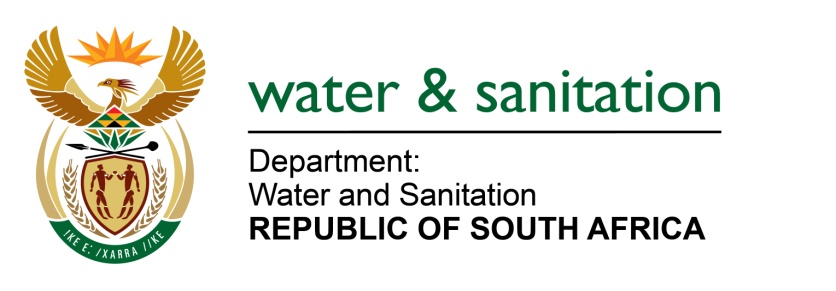 MINISTER OF WATER AND SANITATION FOR WRITTEN REPLYQUESTION NO 695DATE OF PUBLICATION IN INTERNAL QUESTION PAPER: 4 MARCH 2022 (INTERNAL QUESTION PAPER NO. 6)695.	Mr L J Basson (DA) to ask the Minister of Water and Sanitation: What (a) is the new timeline for completing the Clanwilliam Dam project and (b) will the new cost be?	---00O00---          MINISTER OF WATER AND SANITATION The raising of Clanwilliam Dam project will be completed by April 2026 as per the current approved programme. The revised cost is R 3 920 000 000 as per current project cost estimate.   NW833E---00O00---